Prénom et nom de l’élève :      Responsabilité de la direction d’écoleResponsabilité du corps enseignantDegré 1 : soutien en classe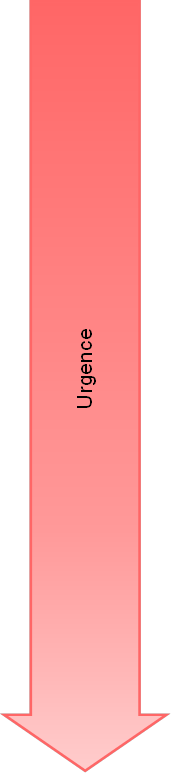 Responsabilité de la direction d’écoleResponsabilité du corps enseignantDegré 2 : collaboration avec les parentsResponsabilité de la direction d’écoleResponsabilité du maître ou dela maîtresse de classe etcollaboration avec les autresintervenant-e-sDegré 3 : mesures de pédagogie spécialisée ordinairesResponsabilité: SPE/SPPResponsabilité: personne chargée de l’examen et de l’évaluationDegré 4 